Request Reference: 17180475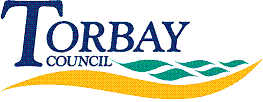 Date received: 23 June 2017 Date response sent: 19 July 2017As a resident of Galmpton and a frequent visitor to Churston Woods I was dismayed at the Tree Felling earlier this year. I understand the trees were diseased and the felling was necessary. I recently spoke to some forestry experts who informed me that the amount of timber removed could have raised a very significant amount of money, they estimated anywhere up to £60,000 on top of the money the contractors would have been paid.1.	Under the freedom of information act I would like to enquire as to how much Profit Torbay Council made from the tree felling, if no profit was made could you please provide a breakdown of how much money was raised by the sale of timber and where it was spent.The Trees were felled as a result of a Statutory Plant Health Notice from the Forestry Commission which instructed the land owner to take action or be liable to prosecution. Torbay Council is currently pulling together the figures for this project and once this has been completed will be available for scrutiny.  Therefore under Section 22 of the Freedom of Information Act 2000, this information is exempt as it is intended for future publication.2.	I would also like to enquire as to how much money Torbay Council will invest back into the Woodlands replanting and regeneration. 	Torbay Council met with Torbay Coast and Countryside Trust (TCCT), The Woodland Trust and the Forestry Commission on 22/5/17 to agree a way forward. As this land is maintained by TCCT they will lead on the replanting and the council will fully support any grant applications from the Forestry commission. The grant to assist with the replanting is fairly generous and TCCT are developing a management plan which once agreed will determine the level of investment needed to maintain the new woodland in the Future.